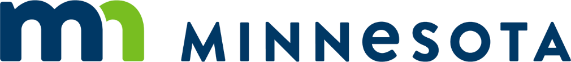 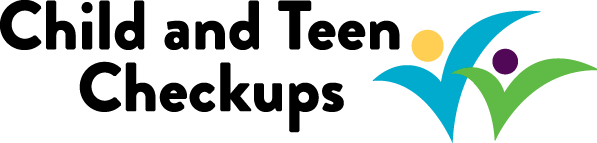 El VIH y la detección del VIHOfrecemos pruebas de detección del VIH (un análisis de sangre) a todos los pacientes al menos una vez entre las edades de 15 y 18 años, sin importar su riesgo. Esto se debe a que la tasa de infección por VIH en Minnesota es lo suficientemente alta como para cumplir con las pautas nacionales y estatales para la detección de rutina. De hecho, la tasa más alta de nuevos casos de VIH en Minnesota es en adultos jóvenes.  Información importante sobre el VIH:El VIH (Virus de Inmunodeficiencia Humana) es el virus que causa el SIDA (Síndrome de Inmunodeficiencia Adquirida). El virus del VIH ataca el sistema inmunológico de una persona infectada y puede enfermarla gravemente e incluso causar la muerte. El VIH se puede transmitir a través de cualquier tipo de relaciones sexuales sin protección (vaginal, anal u oral) con alguien que tiene VIH; por contacto con sangre infectada por el VIH al compartir agujas (perforación, tatuajes o uso de drogas); por mujeres embarazadas infectadas por el VIH a sus hijos durante el embarazo o el parto, o por lactancia.Muchas personas que están infectadas con el VIH no saben que tienen el virus. Los signos del virus pueden tardar mucho tiempo en aparecer.La única manera de saber si una persona tiene VIH es haciéndole la prueba.Existen tratamientos que ayudan a las personas con VIH/SIDA a mantenerse saludables y vivir vidas largas. ¿Por qué me están haciendo pruebas de detección del VIH?Más de 1 de cada 5 nuevos diagnósticos de VIH en los Estados Unidos son en jóvenes de 13 a 24 años.De todos los grupos de edad, los jóvenes con VIH son los menos propensos a acceder a la atención médica que necesitan.La tasa de infección por VIH en Minnesota es lo suficientemente alta como para que la Academia Americana de Pediatría, los Centros para el Control y la Prevención de Enfermedades (CDC) y el Departamento de Salud de Minnesota recomienden la detección de todos los jóvenes de 15 a 18 años al menos una vez, sin importar su riesgo de contraer el VIH. El programa de chequeos para niños y adolescentes requiere ofrecer un análisis de sangre de detección del VIH.Si usted o su proveedor de atención médica creen que tiene un alto riesgo de contraer el VIH u otras infecciones de transmisión sexual (ITS), es posible que le recomienden que se haga la prueba con más frecuencia.Información importante sobre la prueba del VIH:No compartiremos los resultados con su padre o tutor a menos que usted nos lo pida.Si la prueba inicial es positiva para el virus del VIH, se realizará una prueba de seguimiento.Aunque las pruebas del VIH casi siempre son precisas, las pruebas de seguimiento ayudan a su proveedor a asegurarse de que el diagnóstico sea correcto.La prevención es la mejor manera de evitar contraer el VIH: Pregúntele a su proveedor cómo reducir su riesgo.Los condones son altamente efectivos para prevenir el VIH y otras ITS cuando se usan correctamente y están disponibles en farmacias y clínicas de planificación familiar. Comuníquese con la línea directa de planificación familiar e ITS de MN si tiene preguntas al 1-800-783-2287, envíe un mensaje de texto con ASKMN al 66746 o visite sexualhealthmn.org. Sincerely, Provider’s/clinic name
Clinic
Address
###-###-#### 
(optional) Author’s contact information
Clinic websiteOptional: your logo  